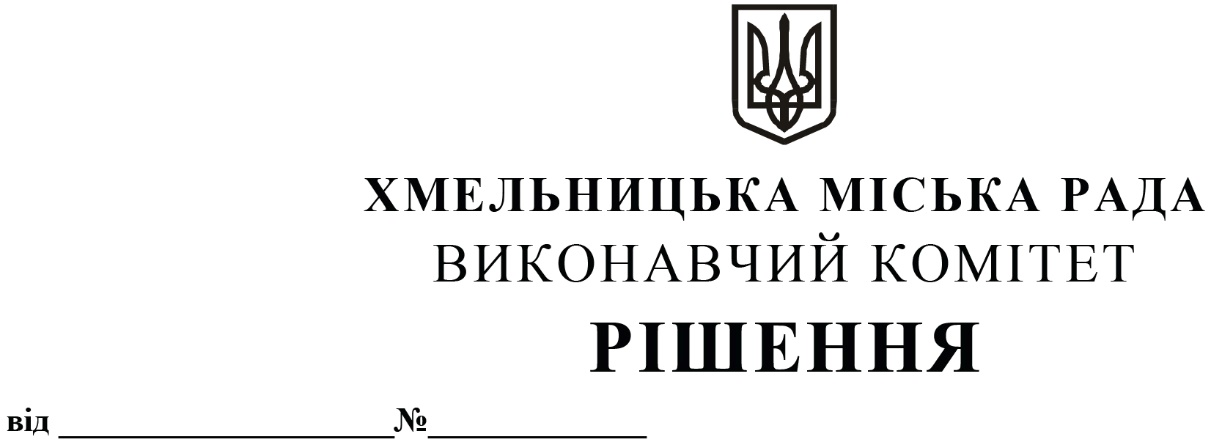 Про внесення на розгляд сесії міської ради пропозиції щодо внесення змін до Програми розвитку освіти міста Хмельницького на 2017-2021 рокиРозглянувши подання Департаменту освіти та науки Хмельницької міської ради, у зв’язку із збільшенням видатків міського бюджету у галузі освіти на 2020 рік, з метою обміну досвідом здобувачів закладів загальної середньої освіти міста Хмельницького за кордоном у рамках співпраці з іноземними країнами, керуючись Законом України «Про місцеве самоврядування в Україні», виконавчий комітет міської ради  ВИРІШИВ:1. Внести на розгляд сесії міської ради пропозицію про внесення змін до Програми розвитку освіти міста Хмельницького на 2017-2021 роки, затвердженої рішенням позачергової десятої сесії Хмельницької міської ради від 29.12.2016 р. № 2:1.1. Виклавши пункт 8 Додатку 2 до Програми згідно з додатком 1.1.2. Виклавши пункт 17 Додатку 3 до Програми згідно з додатком 2.1.3. Доповнивши Додаток 3 до Програми пунктами 19, 20, 21, 22  згідно з додатком 3.1.4. Виклавши пункт 8 Додатку 5 до Програми згідно з додатком 4.1.5. Доповнивши Додаток 6 до Програми пунктом 9 згідно з додатком 5.1.6. Виклавши пункт 1 Додатку 7 до Програми згідно з додатком 6.1.7. Виклавши пункти 17, 18, 19 Додатку 10 до Програми згідно з додатком 7.1.8. Виклавши пункт 24 Додатку 10 до Програми згідно з додатком 8.1.9. Доповнивши Додаток 10 до Програми пунктом 29 згідно з додатком 9.1.10. Доповнивши Додаток 11 до Програми пунктом 14 згідно з додатком 10.1.11. Виклавши пункт 31 Додатку 12 до Програми згідно з додатком 11.1.12. Доповнивши Додаток 12 до Програми пунктом 57 згідно з додатком 12.1.13. Доповнивши Додаток 13 до Програми пунктом 11 згідно з додатком 13.1.14. У рядку «Разом» Додатку 2 до Програми графу «Орієнтовані обсяги фінансування (вартість), тис. гривень, у тому числі по роках:» викласти в наступній редакції: «2017 – 78380,90», «2018 – 12439,0», «2019 – 3515,30», «2020 – 4726,15», «2021 – 5439,0».1.15. У рядку «Разом» Додатку 3 до Програми графу «Орієнтовані обсяги фінансування (вартість), тис. гривень, у тому числі по роках:» викласти в наступній редакції: «2017 – 164999,0», «2018 – 19853,0», «2019 – 149760,10», «2020 – 165107,70», «2021 – 29422,0».1.16. У рядку «Разом» Додатку 5 до Програми графу «Орієнтовані обсяги фінансування (вартість), тис. гривень, у тому числі по роках:» викласти в наступній редакції: «2017 – 1055,0», «2018 – 1055,0», «2019 – 1055,0», «2020 – 1205,0», «2021 – 1285,0».1.17. У рядку «Разом» Додатку 6 до Програми графу «Орієнтовані обсяги фінансування (вартість), тис. гривень, у тому числі по роках:» викласти в наступній редакції: «2017 – 1200,0», «2018 – 1100,0», «2019 – 1150,0», «2020 – 2650,0», «2021 – 1150,0».1.18. У рядку «Разом» Додатку 7 до Програми графу «Орієнтовані обсяги фінансування (вартість), тис. гривень, у тому числі по роках:» викласти в наступній редакції: «2017 –67187,30», «2018 – 74175,60», «2019 – 80907,80», «2020 – 121403,745», «2021 – 133544,12».1.19. У рядку «Разом» Додатку 10 до Програми графу «Орієнтовані обсяги фінансування (вартість), тис. гривень, у тому числі по роках:» викласти в наступній редакції: «2017 – 50054,60», «2018 – 51624,40», «2019 – 60698,0», «2020 – 77102,0», «2021 – 78562,80».1.20. У рядку «Разом» Додатку 11 до Програми графу «Орієнтовані обсяги фінансування (вартість), тис. гривень, у тому числі по роках:» викласти в наступній редакції: «2017 – 2304,30», «2018 – 2534,50», «2019 – 2758,60», «2020 – 8164,687», «2021 – 2758,60».1.21. У рядку «Разом» Додатку 12 до Програми графу «Орієнтовані обсяги фінансування (вартість), тис. гривень, у тому числі по роках:» викласти в наступній редакції: «2017 – 12,50», «2018 – 12,50», «2019 – 3155,20», «2020 – 3736,35», «2021 – 3912,50».1.22. У рядку «Разом» Додатку 13 до Програми графу «Орієнтовані обсяги фінансування (вартість), тис. гривень, у тому числі по роках:» викласти в наступній редакції: «2017 – 900,0», «2018 – 1000,0», «2019 – 1150,0», «2020 – 4380,0», «2021 – 1300».1.23. У рядку «Разом по роках» Програми графи по роках викласти в наступній редакції: «2017 – 446886,33», «2018 – 411139,60», «2019 – 378328,90», «2020 – 467704,282», «2021 – 480532,62».1.24. Позицію 9 «Загальний обсяг фінансових ресурсів, необхідних для реалізації Програми (тис.)» Додатку 1 до Програми викласти в наступній редакції: «2 184 591,73 тис. грн.».2. Контроль за виконанням рішення покласти на заступника міського голови Г. Мельник і Департамент освіти та науки Хмельницької міської ради.Міський голова                                                                                       О. СИМЧИШИНДодаток 1 до рішення виконавчого комітетувід «___»_____________2020 року  №____Керуючий справами виконавчого комітету                                          Ю. САБІЙВ. о. директора Департаменту освіти та науки				С. ГУБАЙДодаток 2 до рішення виконавчого комітетувід «___»_____________2020 року  №____Керуючий справами виконавчого комітету				Ю. САБІЙВ. о. директора Департаменту освіти та науки				С. ГУБАДодаток 3 до рішення виконавчого комітетувід «___»_____________2020 року  №____Керуючий справами виконавчого комітету				Ю. САБІЙВ. о. директора Департаменту освіти та науки				С. ГУБАЙДодаток 4 до рішення виконавчого комітетувід «___»_____________2020 року  №____Керуючий справами виконавчого комітету				Ю. САБІЙВ. о. директора Департаменту освіти та науки				С. ГУБАЙДодаток 5 до рішення виконавчого комітетувід «___»_____________2020 року  №____Керуючий справами виконавчого комітету				Ю. САБІЙВ. о. директора Департаменту освіти та науки				С. ГУБАЙДодаток 6 до рішення виконавчого комітетувід «___»_____________2020 року  №____Керуючий справами виконавчого комітету				Ю. САБІЙВ. о. директора Департаменту освіти та науки				С. ГУБАЙДодаток 7 до рішення виконавчого комітетувід «___»_____________2020 року  №____Керуючий справами виконавчого комітету				Ю. САБІЙВ. о. директора Департаменту освіти та науки				С. ГУБАЙДодаток 8 до рішення виконавчого комітетувід «___»_____________2020 року  №____Керуючий справами виконавчого комітету				Ю. САБІЙВ. о. директора Департаменту освіти та науки				С. ГУБАЙДодаток 9 до рішення виконавчого комітетувід «___»_____________2020 року  №____  Керуючий справами виконавчого комітету				Ю. САБІЙВ. о. директора Департаменту освіти та науки				С. ГУБАЙДодаток 10 до рішення виконавчого комітетувід «___»_____________2020 року  №____Керуючий справами виконавчого комітету				Ю. САБІЙВ. о. директора Департаменту освіти та науки				С. ГУБАЙДодаток 11 до рішення виконавчого комітетувід «___»_____________2020 року  №____Керуючий справами виконавчого комітету				Ю. САБІЙВ. о. директора Департаменту освіти та науки				С. ГУБАЙДодаток 12 до рішення виконавчого комітетувід «___»_____________2020 року  №____Керуючий справами виконавчого комітету				Ю. САБІЙВ. о. директора Департаменту освіти та науки				С. ГУБАЙДодаток 13 до рішення виконавчого комітетувід «___»_____________2020 року  №____Керуючий справами виконавчого комітету				Ю. САБІЙВ. о. директора Департаменту освіти та науки				С. ГУБАЙ №з/пПерелік заходів програмиСтрок виконання заходуВиконав-ціДжерела фінансу-ванняОрієнтовний обсяг фінансування (вартість), тис. гривень, у тому числі по роках:Орієнтовний обсяг фінансування (вартість), тис. гривень, у тому числі по роках:Орієнтовний обсяг фінансування (вартість), тис. гривень, у тому числі по роках:Орієнтовний обсяг фінансування (вартість), тис. гривень, у тому числі по роках:Орієнтовний обсяг фінансування (вартість), тис. гривень, у тому числі по роках: №з/пПерелік заходів програмиСтрок виконання заходуВиконав-ціДжерела фінансу-вання201720182019202020218.Поточні видатки для дошкільних навчальних закладів (оплата придбання та послуг в розрахунку на одну дитину)2017-2021Департамент освіти та наукиМіський бюджет    1800  20003076,3  4287,15   5000 №з/пПерелік заходів програмиСтрок виконання заходуВиконав-ціДжерела фінансу-ванняОрієнтовний обсяг фінансування (вартість), тис. гривень, у тому числі по роках:Орієнтовний обсяг фінансування (вартість), тис. гривень, у тому числі по роках:Орієнтовний обсяг фінансування (вартість), тис. гривень, у тому числі по роках:Орієнтовний обсяг фінансування (вартість), тис. гривень, у тому числі по роках:Орієнтовний обсяг фінансування (вартість), тис. гривень, у тому числі по роках: №з/пПерелік заходів програмиСтрок виконання заходуВиконав-ціДжерела фінансу-вання2017201820192020202117.Оснащення профільних кабінетів: фізики, хімії, математики, географії, біології2017-2021Управління освіти Міський бюджет6356356352800,0     635 №з/пПерелік заходів програмиСтрок виконання заходуВиконав-ціДжерела фінансу-ванняОрієнтовний обсяг фінансування (вартість), тис. гривень, у тому числі по роках:Орієнтовний обсяг фінансування (вартість), тис. гривень, у тому числі по роках:Орієнтовний обсяг фінансування (вартість), тис. гривень, у тому числі по роках:Орієнтовний обсяг фінансування (вартість), тис. гривень, у тому числі по роках:Орієнтовний обсяг фінансування (вартість), тис. гривень, у тому числі по роках: №з/пПерелік заходів програмиСтрок виконання заходуВиконав-ціДжерела фінансу-вання2017201820192020202119.Поточні видатки для закладів загальної середньої освіти та спеціальних закладів освіти (оплата придбання та послуг в розрахунку на одну дитину)2017-2021Департамент освіти та наукиМіський бюджет     -   -5153,18796,759000,0Нова українська школаНова українська школаНова українська школаНова українська школаНова українська школаНова українська школаНова українська школаНова українська школаНова українська школаНова українська школа20.Придбання парт в початкові школи2019-2021Департамент освіти та наукиМіський бюджет––-2300, 02500,021.Придання дидактичних матеріалів2019-2021Департамент освіти та наукиМіський бюджет––-200,0240,022.Придбання комп’ютерної техніки2019-2021Департамент освіти та наукиМіський бюджет––2000,02200,0 №з/пПерелік заходів програмиСтрок виконання заходуВиконав-ціДжерела фінансу-ванняОрієнтовний обсяг фінансування (вартість), тис. гривень, у тому числі по роках:Орієнтовний обсяг фінансування (вартість), тис. гривень, у тому числі по роках:Орієнтовний обсяг фінансування (вартість), тис. гривень, у тому числі по роках:Орієнтовний обсяг фінансування (вартість), тис. гривень, у тому числі по роках:Орієнтовний обсяг фінансування (вартість), тис. гривень, у тому числі по роках: №з/пПерелік заходів програмиСтрок виконання заходуВиконав-ціДжерела фінансу-вання201720182019202020218.Призначення   персональних стипендій міської ради  для обдарованих дітей міста Хмельницького2017-2021Виконавчий комітетМіський бюджет150150150300380 №з/пПерелік заходів програмиСтрок виконання заходуВиконав-ціДжерела фінансу-ванняОрієнтовний обсяг фінансування (вартість), тис. гривень, у тому числі по роках:Орієнтовний обсяг фінансування (вартість), тис. гривень, у тому числі по роках:Орієнтовний обсяг фінансування (вартість), тис. гривень, у тому числі по роках:Орієнтовний обсяг фінансування (вартість), тис. гривень, у тому числі по роках:Орієнтовний обсяг фінансування (вартість), тис. гривень, у тому числі по роках: №з/пПерелік заходів програмиСтрок виконання заходуВиконав-ціДжерела фінансу-вання201720182019202020219.Облаштування студії роботехніки2020-2021Департамент освіти та наукиМіський бюджет–––1500,0– №з/пПерелік заходів програмиСтрок виконання заходуВиконав-ціДжерела фінансу-ванняОрієнтовний обсяг фінансування (вартість), тис. гривень, у тому числі по роках:Орієнтовний обсяг фінансування (вартість), тис. гривень, у тому числі по роках:Орієнтовний обсяг фінансування (вартість), тис. гривень, у тому числі по роках:Орієнтовний обсяг фінансування (вартість), тис. гривень, у тому числі по роках:Орієнтовний обсяг фінансування (вартість), тис. гривень, у тому числі по роках: №з/пПерелік заходів програмиСтрок виконання заходуВиконав-ціДжерела фінансу-вання201720182019202020211.Забезпечення необхідних умов функціонування і розвитку установ та закладів професійно-технічної освіти різних форм власності та підпорядкування2017-2021Управління освітиМіський бюджет67187,374175,680907,8121403,745133544,12 №з/пПерелік заходів програмиСтрок виконання заходуВиконав-ціДжерела фінансу-ванняОрієнтовний обсяг фінансування (вартість), тис. гривень, у тому числі по роках:Орієнтовний обсяг фінансування (вартість), тис. гривень, у тому числі по роках:Орієнтовний обсяг фінансування (вартість), тис. гривень, у тому числі по роках:Орієнтовний обсяг фінансування (вартість), тис. гривень, у тому числі по роках:Орієнтовний обсяг фінансування (вартість), тис. гривень, у тому числі по роках: №з/пПерелік заходів програмиСтрок виконання заходуВиконав-ціДжерела фінансу-вання2017201820192020202117.Забезпечення безкоштовним одноразовим харчуванням учнів 1-4 класів, учнів із малозабезпечених та багатодітних родин, дітей-сиріт та  дітей позбавлених батьківського піклування2017-2021Управління освітиМіський бюджет219222312832183,440886,941300,018.Забезпечення раціонального,  збалансованого харчування дітей  у спеціальних навчальних закладах з  дотриманням натуральних норм харчування та врахуванням  віку.2017-2021Управління освітиМіський бюджет510,1538,2630,4817,8826,019.Збільшення обсягу фінансування для забезпечення виконання натуральних норм харчування дітей в дошкільних навчальних закладах2017-2021Управління освітиМіський бюджет20329214472256228758,329000,0 №з/пПерелік заходів програмиСтрок виконання заходуВиконав-ціДжерела фінансу-ванняОрієнтовний обсяг фінансування (вартість), тис. гривень, у тому числі по роках:Орієнтовний обсяг фінансування (вартість), тис. гривень, у тому числі по роках:Орієнтовний обсяг фінансування (вартість), тис. гривень, у тому числі по роках:Орієнтовний обсяг фінансування (вартість), тис. гривень, у тому числі по роках:Орієнтовний обсяг фінансування (вартість), тис. гривень, у тому числі по роках: №з/пПерелік заходів програмиСтрок виконання заходуВиконав-ціДжерела фінансу-вання2017201820192020202124.Забезпечення щорічного    повноцінного відпочинку та  оздоровлення дітей, які потребують особливої соціальної уваги в ПНЗ «ДЮОК «Чайка»2017-2021Управління освітиМіський бюджет106311491925,02100,02300,0 №з/пПерелік заходів програмиСтрок виконання заходуВиконав-ціДжерела фінансу-ванняОрієнтовний обсяг фінансування (вартість), тис. гривень, у тому числі по роках:Орієнтовний обсяг фінансування (вартість), тис. гривень, у тому числі по роках:Орієнтовний обсяг фінансування (вартість), тис. гривень, у тому числі по роках:Орієнтовний обсяг фінансування (вартість), тис. гривень, у тому числі по роках:Орієнтовний обсяг фінансування (вартість), тис. гривень, у тому числі по роках: №з/пПерелік заходів програмиСтрок виконання заходуВиконав-ціДжерела фінансу-вання2017201820192020202129.Забезпечення організації обміну досвідом здобувачів освіти закладів загальної середньої освіти міста за кордоном 2020-2021Департа-мент освіти та наукиМіський бюджет---610,0670,0 №з/пПерелік заходів програмиСтрок виконання заходуВиконав-ціДжерела фінансу-ванняОрієнтовний обсяг фінансування (вартість), тис. гривень, у тому числі по роках:Орієнтовний обсяг фінансування (вартість), тис. гривень, у тому числі по роках:Орієнтовний обсяг фінансування (вартість), тис. гривень, у тому числі по роках:Орієнтовний обсяг фінансування (вартість), тис. гривень, у тому числі по роках:Орієнтовний обсяг фінансування (вартість), тис. гривень, у тому числі по роках: №з/пПерелік заходів програмиСтрок виконання заходуВиконав-ціДжерела фінансу-вання2017201820192020202114.Забезпечення діяльності інклюзивно-ресурсних центрів2018-2021Департамент освіти та наукиМіський бюджет-––5406,087– №з/пПерелік заходів програмиСтрок виконання заходуВиконав-ціДжерела фінансу-ванняОрієнтовний обсяг фінансування (вартість), тис. гривень, у тому числі по роках:Орієнтовний обсяг фінансування (вартість), тис. гривень, у тому числі по роках:Орієнтовний обсяг фінансування (вартість), тис. гривень, у тому числі по роках:Орієнтовний обсяг фінансування (вартість), тис. гривень, у тому числі по роках:Орієнтовний обсяг фінансування (вартість), тис. гривень, у тому числі по роках: №з/пПерелік заходів програмиСтрок виконання заходуВиконав-ціДжерела фінансу-вання2017201820192020202131.Проведення міських змагань з кульової стрільби серед допризовної молоді, придбання оптичних прицілів2017-2021Управління освіти, ТСОУМіський бюджет0,50,50,5205,00,5 №з/пПерелік заходів програмиСтрок виконання заходуВиконав-ціДжерела фінансу-ванняОрієнтовний обсяг фінансування (вартість), тис. гривень, у тому числі по роках:Орієнтовний обсяг фінансування (вартість), тис. гривень, у тому числі по роках:Орієнтовний обсяг фінансування (вартість), тис. гривень, у тому числі по роках:Орієнтовний обсяг фінансування (вартість), тис. гривень, у тому числі по роках:Орієнтовний обсяг фінансування (вартість), тис. гривень, у тому числі по роках: №з/пПерелік заходів програмиСтрок виконання заходуВиконав-ціДжерела фінансу-вання2017201820192020202157.Придбання новорічних подарунків дітям-сиротам, дошкільнятам та учням початкових класів2017-2021Департамент освіти та наукиМіський бюджет--3142,73519,353900,0 №з/пПерелік заходів програмиСтрок виконання заходуВиконав-ціДжерела фінансу-ванняОрієнтовний обсяг фінансування (вартість), тис. гривень, у тому числі по роках:Орієнтовний обсяг фінансування (вартість), тис. гривень, у тому числі по роках:Орієнтовний обсяг фінансування (вартість), тис. гривень, у тому числі по роках:Орієнтовний обсяг фінансування (вартість), тис. гривень, у тому числі по роках:Орієнтовний обсяг фінансування (вартість), тис. гривень, у тому числі по роках: №з/пПерелік заходів програмиСтрок виконання заходуВиконав-ціДжерела фінансу-вання2017201820192020202111.Забезпечення закладів загальної середньої освіти смарт-бордами2019-2021Департамент освіти та наукиМіський бюджет–––3100,0–